รายละเอียดแนบท้ายประกาศผลผู้ชนะการจัดซื้อจัดจ้างหรือผู้ได้รับการคัดเลือก  และสาระสำคัญของสัญญาหรือข้อตกลงเป็นหนังสือประจำไตรมาสที่ 2  (เดือนมกราคม  พ.ศ. 2563   ถึง เดือนมีนาคม  พ.ศ. 2563)องค์การบริหารส่วนตำบลบ้านกลาง   อำหล่มสัก   จังหวัดเพชรบูรณ์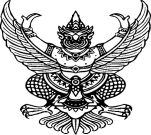 ประกาศ  องค์การบริหารส่วนตำบลบ้านกลาง  เรื่อง  ประกาศผลผู้ชนะการจัดซื้อจัดจ้างหรือผู้ได้รับการคัดเลือกและสาระสำคัญของสัญญาหรือข้อตกลงเป็นหนังสือประจำไตรมาสที่ 2  (เดือนมกราคม  พ.ศ. 2563   ถึง เดือนมีนาคม  พ.ศ. 2563)-------------------------------------------------------------------ตามพระราชบัญญัติการจัดซื้อจัดจ้างและบริการพัสดุภาครัฐ พ.ศ. 2560  มาตรา 66  วรรคหนึ่ง ประกอบมาตรา 98  บัญญัติให้หน่วยงานของรัฐประกาศผลผู้ชนะการจัดซื้อจัดจ้างหรือผู้ได้รับการคัดเลือก        และสาระสำคัญของสัญญาหรือข้อตกลงเป็นหนังสือ  ในระบบเครือข่ายสารสนเทศของกรมบัญชีกลางและของหน่วยงานของรัฐตามหลักเกณฑ์และวิธีการที่กรมบัญชีกลางกำหนด  นั้นองค์การบริหารส่วนตำบลบ้านกลาง  จึงขอประกาศผลผู้ชนะการจัดซื้อจัดจ้างหรือผู้ได้รับการคัดเลือกและสาระสำคัญของสัญญาหรือข้อตกลงเป็นหนังสือ  ตามเอกสารแนบท้ายประกาศนี้ประกาศ ณ วันที่   2   เดือนเมษายน  พ.ศ. 2563                                                                                             (นายสมพงษ์   มาลา)                                                                                            นายกองค์การบริหารส่วนตำบลบ้านกลางลำดับที่เลขประจำตัวผู้เสียภาษี/   ชื่อผู้ประกอบการรายการพัสดุที่จัดซื้อจัดจ้างจำนวนเงินรวมเอกสารอ้างอิงเอกสารอ้างอิงเหตุผลสนับสนุนลำดับที่เลขบัตรประจำตัประชาชนชื่อผู้ประกอบการรายการพัสดุที่จัดซื้อจัดจ้างที่จัดซื้อจัดจ้างวันที่เลขที่เหตุผลสนับสนุน13679800016472ร้านเหรียญฟ้ากราฟฟิคเฮาส์จ้างทำป้ายโครงการวันเด็ก2,250.-7 ม.ค. 6312/2563121670300157960นายสุทัศน์   กงเวียนจ้างซ่อมรถยนต์1,200.-7 ม.ค. 6313/2563131679800152345นายเด่นชัย   สินทรัพย์จ้างค่าเช่าอุปกรณ์ในการจัดงาน 2,500.-9 ม.ค. 6314/2563140655539000531บริษัท เอส.เค.โอ เอ เซ็นเตอร์ จำกัดจ้างซ่อมเครื่องถ่ายเอกสาร2,700.-22 ม.ค. 6316/2563156704854000018ร้านสามชัยก่อสร้างจัดซื้อวัสดุก่อสร้าง1,511.-25 มี.ค. 6325/25631รวมทั้งสิ้น10,161.-